PROJEYE İLİŞKİN İMZALARGENEL BİLGİLERPROJE YÜRÜTÜCÜSÜ1.2 PROJEDEKİ DİĞER ELEMANLAR1.3 PROJENİN ADI   1.4 PROJENİN TÜRÜ1.5 PROJENİN SÜRESİ1.6 PROJENİN AMACI ve KAPSAMIProjenin Amacı ve kapsamı açıklanmalıdır.1.7 PROJE İÇİN ÖNERİLECEK ÇALIŞMA İLE İLİŞKİLENDİRMEProje için önerilecek çalışma ile ilişkilendirmede gerekli beyanların dokümanları ile birlikte ilişkilendirilmesi1.8 PERFORMANS TABLOSU1.8 PROJE KAPSAMINDA GERÇEKLEŞMESİ PLANLANAN GÖREVLENDİRMELER (Ülke/Şehir, Kaynağı ve Miktarı)*Projeden yararlanacak her araştırmacı için ayrı ayrı doldurulacak.EK-1: ETKİNLİGİN KABUL YAZISIEK-2: ETKİNLİK PROGRAMIEK-3: ETKİNLİĞİN TANITIM SAYFASIEK-4: HAK SAHİPLİĞİ BEYAN FORMUEK-5: KABUL VE TAAHHÜT BEYANI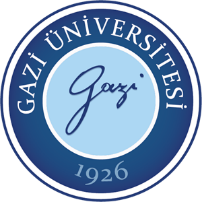 T.C.GAZİ  ÜNİVERSİTESİBİLİMSEL ARAŞTIRMA PROJELERİ BİLİMSEL TANINIRLIĞI ARTIRMA PROJESİ                BAŞVURU FORMUGÖREVİUNVANI, ADI SOYADIBÖLÜMÜTARİHİMZAPROJEYÖNETİCİSİBÖLÜM / A.DBAŞKANIUnvanı, Adı ve SoyadıBölümü :Fakülte, Enstitü veya Yüksekokulu :Kurum Sicil NoTC Kimlik Noe-posta adresi:İş TelCep TelUnvanı, Adı ve SoyadıFakülte / Enstitü /YüksekokuluBölüm/ADÇalışmadaki YeriProjenin SüresiTeklif(Yönetici)Teklif(Uzmanlar Gr.)Kabul (Bap Komisyonu)KriterAçıklamaMak. puanPerformans PuanıAkademik teşvik puanıBir önceki yılın puanının %4020Kadrosunun bulunduğu (2547 sayılı kanunun  13/b-4 ile görevlendirmeler dahil)programda yüz yüze ders verme (Uzmanlık alan, danışmanlık, bitirme projesi, iş yeri eğitimi, öğretmenlik uygulaması vb hariç)Bir ders saati 2 puan, İngilizce verilen dersler 2 katı puan5Kurul ve Komisyon Görevleri (İlgili birimin yönetim kurulunca onaylanmış)Bölüm/AbD 2 puan,Fakülte/Enstitü/YO 3 puan,Üniversite düzeyinde 4 puan5İdari görev55YL/Dr mezun öğrenci sayısıYL 2 puan, Dr 4 puan (Yabancı uyruklu öğrenci için 2 katı puan)5Danışmanlık (Lisansta her 25 öğrenci, YL 3, Dr 1Her grup için 2 puan, 5Akredite olan programlarda öğretim elemanı olmak55Lisans öğrenci sayısının %10’undan fazlası yabancı uyruklu olan bölümlerde öğretim elemanı olmak55Quartile IndexBir önceki yılın puanının %4010İmpact faktörüBir önceki yılın puanının %4010Atıf SayısıBir önceki yılın puanının %4010Proje türleri Bir önceki yılın puanının %4015Toplam……..GÖREVLENDİRME TALEP EDECEK PERSONEL BİLGİLERİ*GÖREVLENDİRME TALEP EDECEK PERSONEL BİLGİLERİ*GÖREVLENDİRME TALEP EDECEK PERSONEL BİLGİLERİ*GÖREVLENDİRME TALEP EDECEK PERSONEL BİLGİLERİ*GÖREVLENDİRME TALEP EDECEK PERSONEL BİLGİLERİ*GÖREVLENDİRME TALEP EDECEK PERSONEL BİLGİLERİ*GÖREVLENDİRME TALEP EDECEK PERSONEL BİLGİLERİ*GÖREVLENDİRME TALEP EDECEK PERSONEL BİLGİLERİ*GÖREVLENDİRME TALEP EDECEK PERSONEL BİLGİLERİ*GÖREVLENDİRME TALEP EDECEK PERSONEL BİLGİLERİ*Unvanı :Unvanı :Unvanı :Sicil No :Sicil No :Adı/ Soyadı :Adı/ Soyadı :Adı/ Soyadı :Bölümü :Bölümü :E-Posta :E-Posta :E-Posta :Abd :Abd :Dahili Telefon :Dahili Telefon :Dahili Telefon :Cep Telefonu :Cep Telefonu :Görevlendirme Başlangıç Tarihi :Görevlendirme Başlangıç Tarihi :Görevlendirme Başlangıç Tarihi :Görevlendirme Bitiş Tarihi :Görevlendirme Bitiş Tarihi :Etkinliğe Katılım Türü İzleyici İzleyici İzleyici Görevli Katılım Görevli Katılım Görevli KatılımDestek TürüDestek Türü Yayın Etkinliğe Katılım Türü Oturum Başkanlığı Oturum Başkanlığı Oturum BaşkanlığıDestek TürüDestek Türü AtıfEtkinliğe Katılım Türü Davetli Konuşmacı Davetli Konuşmacı Davetli KonuşmacıDestek TürüDestek Türü Patent vb.Etkinliğe Katılım Türü Sözlü/ Yazılım Sunum Sözlü/ Yazılım Sunum Sözlü/ Yazılım SunumDestek TürüDestek Türü KitapEtkinliğe Katılım Türü Çalıştay Çalıştay ÇalıştayDestek TürüDestek Türü ProjeEtkinliğe Katılım Türü İdari Görev İdari Görev İdari GörevDestek TürüDestek TürüEtkinliğe Katılım Türü Diğer (…………………...) Diğer (…………………...) Diğer (…………………...)Destek TürüDestek TürüETKİNLİK BİLGİLERİETKİNLİK BİLGİLERİETKİNLİK BİLGİLERİETKİNLİK BİLGİLERİETKİNLİK BİLGİLERİETKİNLİK BİLGİLERİETKİNLİK BİLGİLERİETKİNLİK BİLGİLERİETKİNLİK BİLGİLERİETKİNLİK BİLGİLERİEtkinliğin Adı :Etkinliğin Adı :Yapılacağı Şehir :Yapılacağı Şehir :Yapılacağı Ülke :Yapılacağı Ülke :Yapılacağı Ülke :Etkinlik Başlangıç Tarihi :Etkinlik Başlangıç Tarihi :Etkinlik Bitiş Tarihi :Etkinlik Bitiş Tarihi :Etkinlik Bitiş Tarihi :Bildiri Var mı?Bildiri Var mı? Var                Yok Var                Yok Var                Yok Var                Yok Var                Yok Var                Yok Var                Yok Var                YokTALEP EDİLEN HARCIRAH UNSURLARITALEP EDİLEN HARCIRAH UNSURLARITALEP EDİLEN HARCIRAH UNSURLARITALEP EDİLEN HARCIRAH UNSURLARITALEP EDİLEN HARCIRAH UNSURLARITALEP EDİLEN HARCIRAH UNSURLARITALEP EDİLEN HARCIRAH UNSURLARITALEP EDİLEN HARCIRAH UNSURLARITALEP EDİLEN HARCIRAH UNSURLARITALEP EDİLEN HARCIRAH UNSURLARI Yoktur   Tren    Otobüs                                              Yolluklu-Gündelikli   Diğer (……...…………………..)                             Uçak   Konaklama   Faaliyet Katılım Ücreti (…………………..)                             Yoktur   Tren    Otobüs                                              Yolluklu-Gündelikli   Diğer (……...…………………..)                             Uçak   Konaklama   Faaliyet Katılım Ücreti (…………………..)                             Yoktur   Tren    Otobüs                                              Yolluklu-Gündelikli   Diğer (……...…………………..)                             Uçak   Konaklama   Faaliyet Katılım Ücreti (…………………..)                             Yoktur   Tren    Otobüs                                              Yolluklu-Gündelikli   Diğer (……...…………………..)                             Uçak   Konaklama   Faaliyet Katılım Ücreti (…………………..)                             Yoktur   Tren    Otobüs                                              Yolluklu-Gündelikli   Diğer (……...…………………..)                             Uçak   Konaklama   Faaliyet Katılım Ücreti (…………………..)                             Yoktur   Tren    Otobüs                                              Yolluklu-Gündelikli   Diğer (……...…………………..)                             Uçak   Konaklama   Faaliyet Katılım Ücreti (…………………..)                             Yoktur   Tren    Otobüs                                              Yolluklu-Gündelikli   Diğer (……...…………………..)                             Uçak   Konaklama   Faaliyet Katılım Ücreti (…………………..)                             Yoktur   Tren    Otobüs                                              Yolluklu-Gündelikli   Diğer (……...…………………..)                             Uçak   Konaklama   Faaliyet Katılım Ücreti (…………………..)                             Yoktur   Tren    Otobüs                                              Yolluklu-Gündelikli   Diğer (……...…………………..)                             Uçak   Konaklama   Faaliyet Katılım Ücreti (…………………..)                             Yoktur   Tren    Otobüs                                              Yolluklu-Gündelikli   Diğer (……...…………………..)                             Uçak   Konaklama   Faaliyet Katılım Ücreti (…………………..)                            